12 ЗАСЕДАНИЕ 1 СОЗЫВАСобрание   депутатов    Козловского   муниципального   округа   Чувашской  РеспубликиР Е Ш И Л О:	Статья 1.	Утвердить отчет об исполнении бюджета Аттиковского сельского поселения Козловского района Чувашской Республики за 2022 год по доходам в сумме 5516,5 тыс. рублей, по расходам в сумме 5512,8 тыс. рублей, с превышением  доходов над  расходами (профицит бюджета Аттиковского сельского поселения Козловского района Чувашской Республики) в сумме 3,7 тыс. рублей и со следующими показателями:доходов бюджета Аттиковского сельского поселения Козловского района Чувашской Республики по кодам классификации доходов бюджета за 2022 год согласно приложению 1 к настоящему Решению;расходов бюджета Аттиковского сельского поселения Козловского района Чувашской Республики по  ведомственной структуре расходов бюджета Аттиковского сельского поселения Козловского района Чувашской Республики за 2022 год согласно приложению 2 к настоящему Решению;расходов бюджета Аттиковского сельского поселения Козловского района Чувашской Республики по разделам и подразделам классификации расходов бюджета Аттиковского сельского поселения Козловского района Чувашской Республики за 2022 год согласно приложению 3 к настоящему Решению;источников финансирования дефицита бюджета Аттиковского сельского поселения Козловского района Чувашской Республики по кодам классификации источников финансирования дефицитов бюджета за 2022 год согласно приложению 4 к настоящему Решению.Статья 2.	Настоящее решение подлежит опубликованию в периодическом печатном издании «Козловский вестник» и размещению на официальном сайте Козловского муниципального округа в сети «Интернет».Председатель Собрания депутатовКозловского муниципального округаЧувашской Республики                                                                                    Ф.Р. ИскандаровПриложение 2
к Решению Собрания депутатов Козловского муниципального округа  Чувашской Республики «Об исполнении бюджета Аттиковского сельского поселения Козловского района
Чувашской Республики за 2022 год»Расходыбюджета Аттиковского сельского поселения Козловского районаЧувашской Республики по  ведомственной структуре расходов бюджета  Аттиковского сельского поселения Козловского района Чувашской Республики за 2022 год(тыс. рублей)Приложение 3
к Решению Собрания депутатов Козловского муниципального округа  Чувашской Республики «Об исполнении бюджета Аттиковского сельского поселения Козловского района
Чувашской Республики за 2022 год»Расходыбюджета  Аттиковского сельского поселения Козловского района Чувашской Республики по разделам и подразделам классификации расходов бюджетовза 2022 год (тыс. рублей)Приложение 4 к Решению Собрания депутатов Козловского муниципального округа  Чувашской Республики «Об исполнении бюджета Аттиковского сельского поселения Козловского района
Чувашской Республики за 2022 год»Источники финансирования дефицитабюджета Аттиковского сельского поселенияКозловского района Чувашской Республикипо кодам классификации источников финансирования дефицитабюджетов за 2022 год(тыс. рублей)ЧĂВАШ РЕСПУБЛИКИ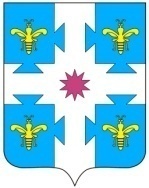 ЧУВАШСКАЯ РЕСПУБЛИКАКУСЛАВККА МУНИЦИПАЛЛА ОКРУГӖHДЕПУТАТСЕН ПУХӐВĔЙЫШĂНУ04.05.2023 3/153 №Куславкка хулиСОБРАНИЕ ДЕПУТАТОВКОЗЛОВСКОГОМУНИЦИПАЛЬНОГО ОКРУГАРЕШЕНИЕ 04.05.2023 № 3/153город КозловкаОб утверждении отчета об исполнении бюджета Аттиковского сельского поселения Козловского района Чувашской Республики за 2022 годПриложение 1
к Решению Собрания депутатов Козловского муниципального округа Чувашской Республики «Об исполнении бюджета Аттиковского сельского поселения Козловского района Чувашской Республики за 2022 год»Приложение 1
к Решению Собрания депутатов Козловского муниципального округа Чувашской Республики «Об исполнении бюджета Аттиковского сельского поселения Козловского района Чувашской Республики за 2022 год»Приложение 1
к Решению Собрания депутатов Козловского муниципального округа Чувашской Республики «Об исполнении бюджета Аттиковского сельского поселения Козловского района Чувашской Республики за 2022 год»Приложение 1
к Решению Собрания депутатов Козловского муниципального округа Чувашской Республики «Об исполнении бюджета Аттиковского сельского поселения Козловского района Чувашской Республики за 2022 год»Доходы бюджета Аттиковского сельского поселения Козловского района Чувашской Республики по кодам классификации доходов бюджета за 2022 годДоходы бюджета Аттиковского сельского поселения Козловского района Чувашской Республики по кодам классификации доходов бюджета за 2022 годДоходы бюджета Аттиковского сельского поселения Козловского района Чувашской Республики по кодам классификации доходов бюджета за 2022 годДоходы бюджета Аттиковского сельского поселения Козловского района Чувашской Республики по кодам классификации доходов бюджета за 2022 годДоходы бюджета Аттиковского сельского поселения Козловского района Чувашской Республики по кодам классификации доходов бюджета за 2022 год(тыс. рублей)(тыс. рублей) Наименование показателяКод бюджетной классификацииКод бюджетной классификацииКод бюджетной классификацииКассовоеисполнение Наименование показателяадминистраторапоступленийдоходовбюджета Аттиковского сельского поселениядоходовбюджета Аттиковского сельского поселенияКассовоеисполнение12334Доходы, всего5516,5Федеральное  казначейство  100919,8Доходы  от уплаты  акцизов на дизельное топливо, подлежащие распределению  между бюджетами субъектов Российской  Федерации  и  местными  бюджетами с учетом  установленных  дифференцированных  нормативов отчислений  в местные бюджеты1001 03 02230 01 0000 1101 03 02230 01 0000 110461,1Доходы  от уплаты  акцизов на моторные масла  для  дизельных и (или) карбюраторных (инжекторных) двигателей, подлежащие распределению  между бюджетами субъектов Российской  Федерации  и  местными  бюджетами с учетом  установленных  дифференцированных  нормативов отчислений  в местные бюджеты1001 03 02240 01 0000 1101 03 02240 01 0000 1102,5Доходы  от уплаты  акцизов на  автомобильный бензин, подлежащие распределению  между бюджетами субъектов Российской  Федерации  и  местными  бюджетами с учетом  установленных  дифференцированных  нормативов отчислений  в местные бюджеты1001 03 02250 01 0000 1101 03 02250 01 0000 110509,1Доходы  от уплаты  акцизов на  прямогонный бензин, подлежащие распределению  между бюджетами субъектов Российской  Федерации  и  местными  бюджетами с учетом  установленных  дифференцированных  нормативов отчислений  в местные бюджеты1001 03 02260 01 0000 1101 03 02260 01 0000 110-52,9Управление Федеральной налоговой службы по Чувашской Республике182265,9Налог на доходы физических лиц с доходов, источником которых является налоговый агент, за исключением доходов, в отношении которых  исчисление и уплата  налога осуществляются  в соответствии  со статьями 227, 227.1 и 228  Налогового кодекса Российской  Федерации1821 01 02010 01 0000 1101 01 02010 01 0000 11029,8Налог на доходы физических лиц с доходов, полученных физическими лицами в соответствии со статьей 228 Налогового кодекса Российской Федерации1821 01 02030 01 0000 1101 01 02030 01 0000 1100,3Единый сельскохозяйственный налог1821 05 03000 01 0000 1101 05 03000 01 0000 11050,3Налог на имущество физических лиц, взимаемый по ставкам, применяемым к объектам налогообложения, расположенным в границах сельских поселений1821 06 01030 10 0000 1101 06 01030 10 0000 11050,9Земельный налог  с  организаций, обладающих земельным участком, расположенным в границах сельских поселений1821 06 06033 10 0000 1101 06 06033 10 0000 11010,6Земельный налог с физических лиц , обладающих земельным участком, расположенным в границах сельских  поселений1821 06 06043 10 0000 1101 06 06043 10 0000 110124,0Администрация Аттиковского сельского поселения Козловского района Чувашской Республики9934330,8Доходы, получаемые в виде   арендной платы, а также  средства от продажи права  на заключение  договоров аренды за земли, находящиеся в собственности сельских поселений (за исключением земельных участков  муниципальных бюджетных и автономных учреждений) 9931 11 05025 10 0000 1201 11 05025 10 0000 120101,3Доходы от реализации иного имущества, находящегося в собственности сельских поселений (за исключением имущества  муниципальных бюджетных и автономных учреждений, а также имущества муниципальных унитарных предприятий, в том числе казенных), в части реализации основных средств по указанному имуществу9931 14 02053 10 0000 4101 14 02053 10 0000 41012,5Дотации бюджетам сельских поселений на выравнивание бюджетной обеспеченности9932 02 15001 10 0000 1502 02 15001 10 0000 1502355,1Субсидии бюджетам сельских поселений  на осуществление дорожной деятельности в отношении автомобильных дорог общего пользования, а также  капитального ремонта и ремонта дворовых территорий многоквартирных домов, проездов  к дворовым территориям многоквартирных домов населенных пунктов9932 02 20216 10 0000 1502 02 20216 10 0000 1501178,7Прочие субсидии бюджетам  сельских поселений9932 02 29999 10 0000 1502 02 29999 10 0000 150538,6Субвенции бюджетам сельских поселений на выполнение передаваемых полномочий субъектов Российской Федерации9932 02 30024 10 0000 1502 02 30024 10 0000 1500,1Субвенции бюджетам сельских поселений на осуществление первичного воинского учета на территориях, где отсутствуют военные комиссариаты9932 02 35118 10 0000 1502 02 35118 10 0000 15099,9Прочие межбюджетные трансферты, передаваемые бюджетам сельских поселений 9932 02 49999 10 0000 1502 02 49999 10 0000 15047,3Возврат прочих остатков субсидий, субвенций и иных межбюджетных трансфертов, имеющих целевое назначение, прошлых лет из бюджетов сельских поселений9932 19 60010 10 0000 1502 19 60010 10 0000 150-2,7НаименованиеГлавный распорядительГлавный распорядительРазделРазделПодразделПодразделЦелевая статья (муниципальные программы и непрограммные направления деятельности)Группа вида расходовГруппа вида расходовСумма Сумма 123344556677РАСХОДЫ, ВСЕГО5512,85512,8в том числе:Администрация Аттиковского сельского поселения Козловского района Чувашской Республики9935512,85512,8Общегосударственные вопросы99301011682,61682,6Функционирование Правительства Российской Федерации, высших исполнительных органов государственной власти субъектов Российской Федерации, местных администраций993010104041681,11681,1Муниципальная программа  «Управление общественными финансами и муниципальным долгом»99301010404Ч400000000Ч40000000047,347,3Подпрограмма «Совершенствование бюджетной политики и эффективное использование  бюджетного потенциала» муниципальной программы  «Управление общественными финансами и муниципальным долгом»99301010404Ч410000000Ч41000000047,347,3Основное мероприятие «Осуществление мер финансовой поддержки бюджетов муниципальных районов, городских округов и поселений, направленных на обеспечение их сбалансированности и повышение уровня бюджетной обеспеченности»99301010404Ч410400000Ч41040000047,347,3Поощрение региональной и муниципальных управленческих команд Чувашской  Республики за счет средств дотации (гранта) в форме межбюджетного трансферта, предоставляемой из федерального бюджета бюджетам субъектов Российской Федерации за достижение показателей деятельности органов исполнительной власти субъектов Российской Федерации99301010404Ч410455491Ч41045549147,347,3Расходы на выплаты персоналу в целях обеспечения выполнения функций государственными (муниципальными) органами, казенными учреждениями, органами управления государственными внебюджетными фондами99301010404Ч410455491Ч41045549110010047,347,3Расходы на выплаты персоналу государственных (муниципальных) органов99301010404Ч410455491Ч41045549112012047,347,3Муниципальная программа «Развитие потенциала муниципального управления»99301010404Ч500000000Ч5000000001633,81633,8Обеспечение реализации муниципальной программы «Развитие потенциала муниципального управления»99301010404Ч5Э0000000Ч5Э00000001633,81633,8Основное мероприятие «Общепрограммные расходы»99301010404Ч5Э0100000Ч5Э01000001633,81633,8Обеспечение функций муниципальных органов99301010404Ч5Э0100200Ч5Э01002001633,81633,8Расходы на выплаты персоналу в целях обеспечения выполнения функций государственными (муниципальными) органами, казенными учреждениями, органами управления государственными внебюджетными фондами99301010404Ч5Э0100200Ч5Э01002001001001391,71391,7Расходы на выплаты персоналу государственных (муниципальных) органов99301010404Ч5Э0100200Ч5Э01002001201201391,71391,7Закупка товаров, работ и услуг для обеспечения государственных (муниципальных) нужд99301010404Ч5Э0100200Ч5Э0100200200200214,5214,5Иные закупки товаров, работ и услуг для обеспечения государственных (муниципальных) нужд99301010404Ч5Э0100200Ч5Э0100200240240214,5214,5Иные бюджетные ассигнования99301010404Ч5Э0100200Ч5Э010020080080027,627,6Уплата налогов, сборов и иных платежей99301010404Ч5Э0100200Ч5Э010020085085027,627,6Другие общегосударственные вопросы993010113131,51,5Муниципальная программа «Развитие земельных и имущественных отношений»99301011313А400000000А4000000001,51,5Подпрограмма «Управление муниципальным имуществом» муниципальной программы  «Развитие земельных и имущественных отношений»99301011313А410000000А4100000001,51,5Основное мероприятие «Создание условий для  максимального вовлечения в хозяйственный оборот  муниципального  имущества, в том числе земельных участков»99301011313А410200000А4102000001,51,5Обеспечение реализации полномочий по техническому учету, технической инвентаризации и определению кадастровой стоимости объектов недвижимости, а также мониторингу и обработке данных рынка недвижимости99301011313А410276120А4102761201,51,5Закупка товаров, работ и услуг для обеспечения государственных (муниципальных) нужд99301011313А410276120А4102761202002001,51,5Иные закупки товаров, работ и услуг для обеспечения государственных (муниципальных) нужд99301011313А410276120А4102761202402401,51,5Национальная оборона993020299,999,9Мобилизационная и вневойсковая подготовка9930202030399,999,9Муниципальная программа «Управление общественными финансами и муниципальным долгом» 99302020303Ч400000000Ч40000000099,999,9Подпрограмма «Совершенствование бюджетной политики и эффективное использование бюджетного потенциала» муниципальной  программы «Управление общественными финансами и муниципальным долгом» 99302020303Ч410000000Ч41000000099,999,9Основное мероприятие «Осуществление мер финансовой поддержки бюджетов муниципальных районов, городских округов и поселений, направленных на обеспечение их сбалансированности и повышение уровня бюджетной обеспеченности»99302020303Ч410400000Ч41040000099,999,9Осуществление первичного воинского учета на территориях, где отсутствуют военные комиссариаты, за счет субвенции, предоставляемой из федерального бюджета99302020303Ч410451180Ч41045118099,999,9Расходы на выплаты персоналу в целях обеспечения выполнения функций государственными (муниципальными) органами, казенными учреждениями, органами управления государственными внебюджетными фондами99302020303Ч410451180Ч41045118010010099,999,9Расходы на выплаты  персоналу государственных (муниципальных)  органов99302020303Ч410451180Ч41045118012012099,999,9Национальная экономика99304042585,32585,3Сельское хозяйство и рыболовство99304040505121,5121,5Муниципальная программа  «Развитие сельского хозяйства и регулирование рынка сельскохозяйственной продукции, сырья и продовольствия»99304040505Ц900000000Ц900000000121,5121,5Подпрограмма «Развитие отраслей агропромышленного комплекса» муниципальной программы «Развитие сельского хозяйства и регулирование рынка сельскохозяйственной продукции, сырья и продовольствия»99304040505Ц9И0000000Ц9И0000000121,5121,5Основное мероприятие «Борьба с распространением борщевика Сосновского»99304040505Ц9И0900000Ц9И0900000121,5121,5Реализация комплекса мероприятий по борьбе с распространением борщевика Сосновского на территории Чувашской Республики99304040505Ц9И09S6810Ц9И09S6810121,5121,5Закупка товаров, работ и услуг для обеспечения государственных (муниципальных) нужд99304040505Ц9И09S6810Ц9И09S6810200200121,5121,5Иные закупки товаров, работ и услуг для обеспечения государственных (муниципальных) нужд99304040505Ц9И09S6810Ц9И09S6810240240121,5121,5Водное хозяйство9930404060615,015,0Муниципальная программа «Развитие потенциала природно-сырьевых ресурсов и обеспечение экологической безопасности»99304040606Ч300000000Ч30000000015,015,0Подпрограмма «Развитие водохозяйственного комплекса Чувашской Республики» муниципальной программы «Развитие потенциала природно-сырьевых ресурсов и обеспечение экологической безопасности»99304040606Ч340000000Ч34000000015,015,0Основное мероприятие «Повышение эксплуатационной надежности гидротехнических сооружений, в том числе бесхозяйных»99304040606Ч340300000Ч34030000015,015,0Мероприятия в области использования, охраны водных объектов и гидротехнических сооружений99304040606Ч340312330Ч34031233015,015,0Закупка товаров, работ и услуг для обеспечения государственных (муниципальных) нужд99304040606Ч340312330Ч34031233020020015,015,0Иные закупки товаров, работ и услуг для обеспечения государственных (муниципальных) нужд99304040606Ч340312330Ч34031233024024015,015,0Дорожное хозяйство (дорожные фонды)993040409092448,82448,8Муниципальная программа «Развитие транспортной системы»99304040909Ч200000000Ч2000000002448,82448,8Подпрограмма «Безопасные и качественные автомобильные дороги» муниципальной программы «Развитие транспортной системы»99304040909Ч210000000Ч2100000002448,82448,8Основное мероприятие «Мероприятия, реализуемые с привлечением межбюджетных трансфертов бюджетам другого уровня»99304040909Ч210300000Ч2103000002448,82448,8Капитальный ремонт и ремонт автомобильных дорог общего пользования местного значения в границах населенных пунктов поселения99304040909Ч210374191Ч210374191499,8499,8Закупка товаров, работ и услуг для обеспечения государственных (муниципальных) нужд99304040909Ч210374191Ч210374191200200499,8499,8Иные закупки товаров, работ и услуг для обеспечения государственных (муниципальных) нужд99304040909Ч210374191Ч210374191240240499,8499,8Содержание автомобильных дорог общего пользования местного значения в границах населенных пунктов поселения99304040909Ч210374192Ч210374192167,7167,7Закупка товаров, работ и услуг для обеспечения государственных (муниципальных) нужд99304040909Ч210374192Ч210374192200200167,7167,7Иные закупки товаров, работ и услуг для обеспечения государственных (муниципальных) нужд99304040909Ч210374192Ч210374192240240167,7167,7Капитальный ремонт и ремонт автомобильных дорог общего пользования местного значения в границах населенных пунктов поселения99304040909Ч2103S4191Ч2103S41911309,71309,7Закупка товаров, работ и услуг для обеспечения государственных (муниципальных) нужд99304040909Ч2103S4191Ч2103S41912002001309,71309,7Иные закупки товаров, работ и услуг для обеспечения государственных (муниципальных) нужд99304040909Ч2103S4191Ч2103S41912402401309,71309,7Содержание автомобильных дорог общего пользования местного значения в границах населенных пунктов поселения99304040909Ч2103S4192Ч2103S4192471,6471,6Закупка товаров, работ и услуг для обеспечения государственных (муниципальных) нужд99304040909Ч2103S4192Ч2103S4192200200471,6471,6Иные закупки товаров, работ и услуг для обеспечения государственных (муниципальных) нужд99304040909Ч2103S4192Ч2103S4192240240471,6471,6Жилищно-коммунальное хозяйство9930505234,9234,9Коммунальное хозяйство9930505020274,874,8Муниципальная программа «Модернизация и развитие сферы жилищно-коммунального хозяйства»9930505050202А100000000А10000000074,8Подпрограмма «Модернизация коммунальной инфраструктуры на территории Чувашской  Республики» муниципальной программы «Модернизация и развитие сферы жилищно-коммунального хозяйства»9930505050202А110000000А1100000009,6Основное мероприятие «Обеспечение качества жилищно-коммунальных услуг»9930505050202А110100000А1101000009,6Осуществление функций по использованию объектов коммунального хозяйства муниципальных образований, содержание объектов коммунального хозяйства9930505050202А110170230А1101702309,6Закупка товаров, работ и услуг для обеспечения государственных (муниципальных) нужд9930505050202А110170230А1101702302002009,6Иные закупки товаров, работ и услуг для обеспечения государственных (муниципальных) нужд9930505050202А110170230А1101702302402409,6Подпрограмма «Строительство и реконструкция (модернизация) объектов питьевого водоснабжения и водоподготовки с учетом оценки качества и безопасности питьевой воды» государственной программы Чувашской Республики «Модернизация и развитие сферы жилищно-коммунального хозяйства»9930505050202А130000000А13000000065,2Основное мероприятие «Развитие систем водоснабжения муниципальных образований»9930505050202А130100000А13010000065,2Эксплуатация, техническое содержание и обслуживание сетей водопровода9930505050202А130174870А13017487065,2Закупка товаров, работ и услуг для обеспечения государственных (муниципальных) нужд9930505050202А130174870А13017487020020065,2Иные закупки товаров, работ и услуг для обеспечения государственных (муниципальных) нужд9930505050202А130174870А13017487024024065,2Благоустройство99305050303160,0160,0Муниципальная программа «Формирование современной городской среды на территории Чувашской Республики» 99305050303А500000000А500000000160,0160,0Подпрограмма «Благоустройство дворовых и общественных территорий» муниципальной программы  «Формирование современной городской среды на территории Чувашской Республики» 99305050303А510000000А510000000160,0160,0Основное мероприятие «Содействие благоустройству населенных пунктов Чувашской Республики»99305050303А510200000А510200000160,0160,0Уличное освещение99305050303А510277400А510277400160,0160,0Закупка товаров, работ и услуг для обеспечения государственных (муниципальных) нужд99305050303А510277400А510277400200200160,0160,0Иные закупки товаров, работ и услуг для обеспечения государственных (муниципальных) нужд99305050303А510277400А510277400240240160,0160,0Другие вопросы в области жилищно-коммунального хозяйства993050505050,10,1Муниципальная программа «Обеспечение граждан в Чувашской  Республике доступным и комфортным жильем»99305050505А200000000А2000000000,10,1Подпрограмма «Поддержка строительства жилья в Чувашской Республике» муниципальной программы «Обеспечение граждан в Чувашской Республике доступным и комфортным жильем»99305050505А210000000А2100000000,10,1Основное мероприятие «Обеспечение граждан доступным жильем»99305050505А210300000А2103000000,10,1Осуществление государственных полномочий Чувашской Республики по ведению учета граждан, нуждающихся в жилых помещениях и имеющих право на государственную поддержку за счет средств республиканского бюджета Чувашской Республики на строительство (приобретение) жилых помещений, по регистрации и учету граждан, имеющих право на получение социальных выплат для приобретения жилья в связи с переселением из районов Крайнего Севера и приравненных к ним местностей, по расчету и предоставлению муниципальными районами субвенций бюджетам поселений для осуществления указанных государственных полномочий и полномочий по ведению учета граждан, проживающих в сельской местности, нуждающихся в жилых помещениях и имеющих право на государственную поддержку в форме социальных выплат на строительство (приобретение) жилых помещений в сельской местности в рамках устойчивого развития сельских территорий99305050505А210312980А2103129800,10,1Закупка товаров, работ и услуг для обеспечения государственных (муниципальных) нужд99305050505А210312980А2103129802002000,10,1Иные закупки товаров, работ и услуг для обеспечения государственных (муниципальных) нужд99305050505А210312980А2103129802402400,10,1Культура, кинематография9930808895,1895,1Культура99308080101895,1895,1Муниципальная  программа «Развитие культуры и туризма» 99308080101Ц400000000Ц400000000895,1895,1Подпрограмма «Развитие культуры в   Чувашской Республике» муниципальной программы «Развитие культуры и туризма» 99308080101Ц410000000Ц410000000895,1895,1Основное мероприятие «Сохранение и развитие народного творчества»99308080101Ц410700000Ц410700000895,1895,1Обеспечение деятельности   учреждений в сфере культурно-досугового обслуживания населения99308080101Ц410740390Ц410740390895,1895,1Межбюджетные трансферты99308080101Ц410740390Ц410740390500500895,1895,1Иные межбюджетные трансферты99308080101Ц410740390Ц410740390540540895,1895,1Физическая культура и спорт993111115,015,0Физическая культура9931111010115,015,0Муниципальная  программа «Развитие физической культуры и спорта» 99311110101Ц500000000Ц50000000015,015,0Подпрограмма «Развитие физической культуры и массового спорта» муниципальной программы «Развитие физической культуры и спорта» 99311110101Ц510000000Ц51000000015,015,0Основное мероприятие «Физкультурно-оздоровительная и спортивно-массовая работа с населением»99311110101Ц510100000Ц51010000015,015,0Организация и проведение официальных физкультурных мероприятий99311110101Ц510171390Ц51017139015,015,0Закупка товаров, работ и услуг для государственных (муниципальных) нужд99311110101Ц510171390Ц51017139020020015,015,0Иные закупки товаров, работ и услуг для обеспечения государственных (муниципальных)  нужд99311110101Ц510171390Ц51017139024024015,015,0НаименованиеКод бюджетной классификации (раздел, подраздел)Код бюджетной классификации (раздел, подраздел)Исполнено1223РАСХОДЫ, всего5512,8в том числе:ОБЩЕГОСУДАРСТВЕННЫЕ ВОПРОСЫ011682,6Функционирование Правительства Российской Федерации, высших исполнительных органов государственной власти субъектов Российской Федерации, местных администраций01041681,1Другие общегосударственные вопросы01131,5НАЦИОНАЛЬНАЯ ОБОРОНА0299,9Мобилизационная и вневойсковая подготовка020399,9НАЦИОНАЛЬНАЯ  ЭКОНОМИКА042585,3Сельское хозяйство и рыболовство0405121,5Водное хозяйство040615,0Дорожное хозяйство   (дорожные фонды)04092448,8Другие вопросы в области национальной экономики04120,0ЖИЛИЩНО-КОММУНАЛЬНОЕ ХОЗЯЙСТВО05234,9Коммунальное хозяйство050274,8Благоустройство0503160,0Другие вопросы в области жилищно-коммунального хозяйства05050,1КУЛЬТУРА, КИНЕМАТОГРАФИЯ08895,1Культура0801895,1ФИЗИЧЕСКАЯ КУЛЬТУРА И СПОРТ1115,0Физическая культура110115,0Наименование показателяКод бюджетной классификацииКод бюджетной классификацииКассовоеисполнениеНаименование показателяадминистратораисточника финансированияисточникафинансированияКассовоеисполнение1234Источники финансирования дефицита бюджета Аттиковского сельского поселения Козловского района Чувашской Республики – всего-3,7в том числе:Источники внутреннего финансирования дефицита бюджета Аттиковского сельского поселения Козловского района Чувашской Республики-3,7из них:Изменение остатков средств 0000105 0000 00 0000 000-3,7Увеличение  прочих остатков  денежных средств бюджетов  сельских поселений0000105 0201 10 0000 510-5525,8Уменьшение  прочих остатков  денежных средств бюджетов  сельских поселений0000105 0201 10 0000 6105522,1